ПОЛОЖЕНИЕ 
об организации и проведении 
Студенческой олимпиады 
по литейному производству(в рамках XII Съезда литейщиков России, г. Нижний Новгород,7 сентября 2015 г.)Разработано:кафедра технологии литейных процессов НИТУ «МИСИС», г. Москваhttp://misistlp.ruПОЛОЖЕНИЕ 
об организации и проведении 
Студенческой олимпиады 
по литейному производству1. Общие положения 1.1. Настоящее Положение определяет порядок организации и проведения Студенческой олимпиады по литейному производству (далее –СО, олимпиада), которая будет проведена 7 сентября 2015 г. в рамках XII Съезда литейщиков России (г. Нижний Новгород). 1.2. СО призвана способствовать:- повышению качества высшего образования при подготовке квалифицированных кадров по литейному производству;- обеспечению академической мобильности студентов;- выявлению и развитию творческих способностей молодежи, интереса к научно-исследовательской деятельности, созданию условий для поддержки талантливой молодежи, привлечению ученых и педагогов к работе с наиболее одаренной молодежью;- совершенствованию, популяризации и внедрению новых форм научной деятельности студентов в сфере литейного производства в образовательных организациях Российской Федерации;- развитию у студентов навыков самостоятельного планирования и проведения научного исследования за счет решения оригинальных олимпиадных заданий, разработанных с учетом междисциплинарного подхода.1.3. Вопросы организации и проведения СО находятся в компетенции руководства организационного комитета олимпиады. 1.4. Олимпиада проводится в личном и командном зачетах.1.5. Информация о проведении СО размещается на официальном сайте кафедры, организующей проведение олимпиады.1.5. Общее руководство организацией и проведением СО осуществляется организационным комитетом олимпиады и кафедрой технологии литейных процессов НИТУ «МИСиС».1.6. Адрес места проведения олимпиады: 603086, г. Нижний Новгород, ул. Совнаркомовская, д. 13.2. Участники СО2.1. К участию в СО допускаются студенты с 3 по 5 курс, изучившие или изучающие в текущем учебном году дисциплины, формирующие профессиональные компетенции Федерального государственного образовательного стандарта высшего образования (далее – ФГОС ВПО) по профилям  «Технология литейных процессов» (направление «Металлургия») и «Машины и технология литейного производства» (направление «Машиностроение»). 2.2. Заявка на участие в СО (Приложение 1) направляется по электронной почте  (deev.vb@mail.ru). Заявка должна быть представлена в срок до 01 августа 2015 г. 2.3. Участники, не представившие заявку в заявленный срок и не указанные в заявке, не допускаются до олимпиады. В случае замены участника по уважительной причине оргкомитет СО должен быть поставлен в известность не менее, чем за 5 дней до начала олимпиады соответствующим письмом, подписанным заведующим кафедрой, направляющей участника, и переданным в оргкомитет СО.2.4. Участники перед началом состязаний обязаны пройти регистрацию и инструктаж по технике безопасности.2.5. Участники СО должны иметь при себе: – студенческий билет или справку с места учебы, подписанную руководителем образовательной организации и заверенную печатью (в справке указываются: полное название образовательного учреждения, Ф.И.О. студента, курс обучения, код и наименование направления и профиля, по которым обучается студент); – паспорт.2.6. Во время проведения мероприятий олимпиады участники должны придерживаться делового стиля одежды.2.7. Лица, сопровождающие участников СО (руководители команд), несут персональную ответственность за поведение, жизнь и безопасность студентов в период проведения мероприятий олимпиады.2.8. Организация проезда и проживания участников олимпиады и сопровождающих лиц (а также связанные с этими вопросами затраты) осуществляется за счет направляющей команду стороны.3. Структура и содержание заданий СО3.1. Олимпиада включает письменное выполнение теоретических и практических вопросов, входящих в задание,  содержание которых отвечает требованиям, предъявляемым ФГОС ВПО к уровню знаний, навыков и умений бакалавра и магистра по профилям  «Технология литейных процессов» (направление «Металлургия»), «Машины и технология литейного производства» (направление «Машиностроение»), специалитета по программам «Литейное производство черных и цветных металлов» и «Машины и технология литейного производства» (Примерное задание приведено в Приложении 2). Пояснение к  заданию приведено в Приложении 3. 3.2. Теоретические и практические вопросы, входящих в задание олимпиады, соответствуют следующему примерному перечню изучаемых дисциплин по ФГОС ВПО: «Технология литейного производства», «Проектирование новых и реконструкция действующих литейных цехов», «Производство отливок из чугуна и стали», «Производство отливок из сплавов цветных металлов», «Оборудование литейного производства». Кроме того, магистрантам и обучающихся по программам специалитета в задании будет необходимо более подробно ответить на теоретические вопросы, связанные с процессом плавки и обработкой расплава модифицированием, рафинированием и т.д., термообработкой отливок.3.3. Выполнение задания олимпиады оценивается максимально в 10 баллов. Общая трудоемкость выполнения заданий не должна превышать 4 часов.3.4. Перед выдачей участникам заданий происходит их шифровка мандатной комиссией (присваивание шифра с целью объективности дальнейшей оценки). Оценка выполненных заданий относится к функциям жюри.4. Управление СО4.1. Оргкомитет олимпиады представляет из себя главный руководящий орган СО и формируется из числа авторитетных и известных специалистов в области литейного производства, а также из сотрудников кафедры, организующей проведение олимпиады. Оргкомитет осуществляет следующие функции:– разрабатывает Положение об организации и проведении СО по литейному производству; – разрабатывает Положение об апелляционной комиссии, о порядке подачи и рассмотрения апелляций; – доводит информацию о проведении СО до предполагаемых участников не позднее чем за месяц до ее начала;– разрабатывает конкурсные задания для СО;– разрабатывает и выдает участникам программу проведения СО;– формирует составы жюри, мандатной и апелляционной комиссий, утверждает список участников;– организует разработку заданий олимпиады и критерии оценки их результатов; – разрабатывает бланки заданий олимпиады;– организует награждение участников.4.2. Состав жюри формируется из компетентных преподавателей вузов-участников олимпиады. К функциям жюри относятся:– оценка выполненных олимпиадных заданий участников СО в соответствии с определенными критериями;– определение победителя и призеров СО. Жюри принимает решение по всем вопросам открытым голосованием простым большинством голосов. Заседания жюри являются полномочными, если на них присутствуют не менее 2/3 членов.4.3. Состав мандатной комиссии формируется из сотрудников организационного комитета СО. Члены мандатной комиссии не могут входить в состав жюри. Мандатную комиссию возглавляет председатель.К функциям мандатной комиссии относятся:– проверка полномочий студентов на участие в олимпиаде;– формирование списков участников СО;– шифровка и дешифровка олимпиадных заданий;– выдача участникам титульных листов с вкладышами олимпиадных заданий;– распределение мест в аудиториях, где будет проходит непосредственно выполнение участниками заданий,  и организация дежурства в аудиториях;– общий контроль соответствия проведения СО настоящему Положению. 4.4. Состав апелляционной комиссии формируется из компетентных преподавателей вузов-участников олимпиады. Апелляционную комиссию возглавляет председатель. Апелляционная комиссия осуществляет полномочия по рассмотрению претензий (апелляций) участников СО (Приложение 4). Апелляции могут быть поданы в течение 2 часов с момента объявления результатов. При разборе апелляций комиссия наделена правом повысить оценку, оставить прежней или понизить ее при обнаружении ошибок, допущенных при первоначальной проверке. Решение апелляционной комиссии является окончательным и учитывается жюри для определения общей суммы баллов при распределении мест. 4.5. Все решения жюри, мандатной и апелляционной комиссий протоколируются и подписываются председателем оргкомитета (Приложение 5). 5. Определение победителей СО и поощрение участников5.1. Итоги СО подводит жюри. Выполненные участниками задания поступают в жюри в зашифрованном виде. Каждое задание оценивается независимо не менее чем тремя членами жюри. Итоговая оценка проставляется председателем жюри как средняя из оценок проверяющих по согласованию с ними. Все заседания и решения жюри протоколируются и включаются в отчет об олимпиаде. Критерии оценки заданий приведены в Приложении 6.5.2. Итоги олимпиады оформляются протоколом (Приложение 7) и актом (Приложение 8), подписываются председателем, членами жюри и заверяются печатью Российской ассоциацией литейщиков. К акту прилагается сводная ведомость оценок в баллах (Приложение 9). 5.3. Краткие выводы о результатах, замечания и предложения оргкомитета, жюри, участников олимпиады и лиц, их сопровождающих, по совершенствованию организации и проведения СО вносятся в акт об итогах олимпиады и подписываются председателем и членами жюри.5.4. Победители и призеры СО определяются по лучшим показателям (баллам) выполнения заданий. 5.5. Победителю СО присуждается 1-е место, призерам – 2-е место и 3-е место. Призовых мест (1, 2 и 3) по решению жюри может быть несколько. 5.6. Оргкомитет вправе определить среди команд победителя и призеров СО (командное первенство). Командное первенство определяется путем подсчета общего количества баллов каждого участника от команды за каждое выполненное задание олимпиады.6. Финансирование СО6.1. Финансирование на подготовку, организацию и проведение СО осуществляется за счет кафедры, организующей проведение олимпиады и при поддержке Российской ассоциации литейщиков.Приложение 1 к Положению об организации и проведении Студенческой олимпиады 
по литейному производствуЗАЯВКАна участие в Студенческой олимпиаде 
по литейному производству в рамках XII Съезда литейщиков России (г. Нижний Новгород)7 сентября 2015 г.Руководительобразовательнойорганизации             ______________	           _______________                                                     	подпись 			   	                Ф.И.ОПриложение 2 к Положению об организации и проведении Студенческой олимпиады 
по литейному производствуПРИМЕР ЗАДАНИЯна Студенческой олимпиаде 
по литейному производству в рамках XII Съезда литейщиков России (г. Нижний Новгород)7 сентября 2015 г.Код участника____________Задание:  Разработать технологию изготовления отливки «Водило» по прилагаемому чертежу детали (характер производства – крупносерийное).Оценка в баллах (средняя)________________Члены жюри: (ФИО)__________________ (баллы)____________________(подпись)______________(ФИО)___________________ (баллы)___________________(подпись)______________(ФИО)___________________ (баллы)____________________(подпись)______________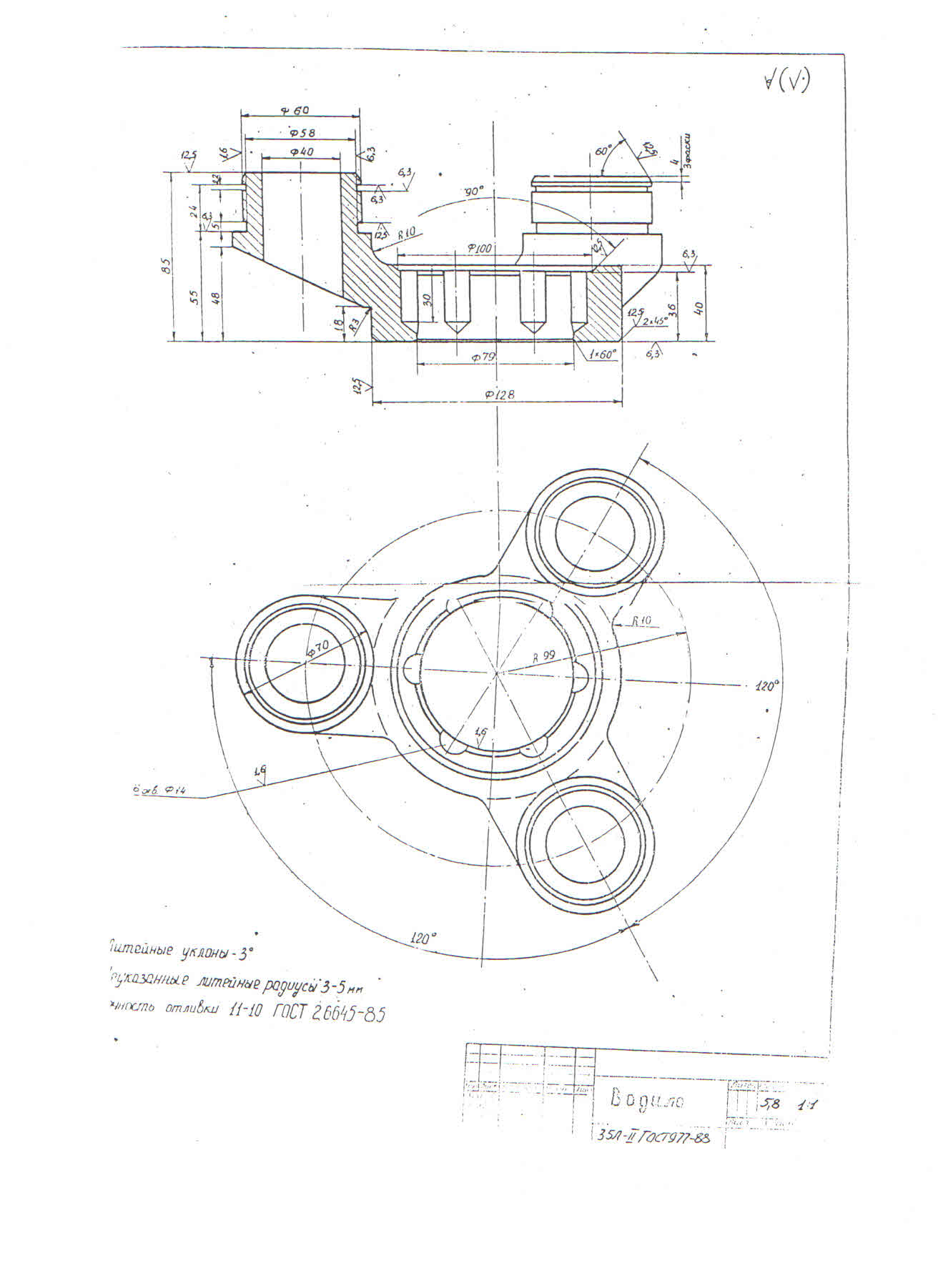 Приложение 3 к Положению об организации и проведении Студенческой олимпиады 
по литейному производствуПОЯСНЕНИЕк заданию Студенческой олимпиады 
по литейному производству, проходившей в рамках XII Съезда литейщиков России (г. Нижний Новгород)7 сентября 2015 г.1. На заданном чертеже детали нанести цветными карандашами в соответствии с ГОСТ 3.1125-88 «Правила выполнения чертежей элементов литейной формы и отливки»:1.1. Разъем модели и формы, положение отливки при заливке.1.2 Отверстия, впадины и т.п., не выполняемые в отливке.1.3 Припуски на механическую обработку (в масштабе чертежа).1.4 Стержни и их знаки. Зазоры между знаками стержней и формы. Обозначения, связанные с изготовлением стержней.1.5 Прибыли (в масштабе чертежа, без указания их размеров).1.6 Литниковую систему (в масштабе чертежа, без указания размеров).2. При заполнении пунктов, требующих описательную составляющую, следует ориентироваться на использование современных технологий и оборудования, применительно к условиям крупносерийного производства отливки. Изложение материала должно быть конкретным и лаконичным.Приложение 4 к Положению об организации и проведении Студенческой олимпиады 
по литейному производствуПредседателю апелляционной комиссии от участника Студенческой олимпиады по литейному производству_______________________________(фамилия, имя, отчество)_______________________________(образовательная организация)ЗАЯВЛЕНИЕПрошу Вас повторно рассмотреть олимпиадное задание ____(шифр………………) __________________________________________________________________в связи с тем, что _____________________________________________________________________________________________________________________________________________________________________________________________________________________________________________________________________________________________________________________________________________                                                      _____________________(дата)										(подпись)РЕЗОЛЮЦИЯ АПЕЛЛЯЦИОННОЙ КОМИССИИОценка __________________________,  поставлена _____________________,                                     (вписать количество баллов)                                                       (вписать правильно / не правильно)Исправлению _____________________,                                         (вписать подлежит / не подлежит)протокол № ______  от «___» ______________ 20 __ г.Секретарь апелляционной комиссии __________________________________________________________________(подпись, фамилия, инициалы)Приложение 5 к Положению об организации и проведении Студенческой олимпиады 
по литейному производствуУТВЕРЖДАЮПредседатель оргкомитетаСтуденческой олимпиады 
по литейному производству ________________ ___________   (должность, подпись и расшифровка подписи)«___» _______________20 __ г.ПРОТОКОЛрешения апелляционной комиссии«____» _______________20 __ г.                                                              №______Настоящий протокол составлен по результатам дополнительного рассмотрения ______________________________________________________ участника олимпиады (команды)______________________________________(фамилия, имя, отчество)__________________________________________________________________(наименование образовательной организации)В результате дополнительного рассмотрения работы комиссия установила, что оценка _____________ подлежит / не подлежит исправлению(количество баллов) 			(ненужное зачеркнуть)В соответствии с этим комиссия внесла необходимые исправления в соответствующие документы оценки с _____________на ____________ 							(прописью) 	 В соответствии с этим комиссия вносила/ не вносила необходимые исправления в соответствующие документы (ненужное зачеркнуть).Председатель апелляционной комиссии  _______________________________                                                                                                                                                     (подпись, инициалы, фамилия)Члены апелляционной комиссии ______________________________________                                                                                                                                                (подпись, инициалы, фамилия)Секретарь апелляционной комиссии ___________________________________                                                                                                                                                     (подпись,  инициалы, фамилия)Приложение 6 к Положению об организации и проведении Студенческой олимпиады 
по литейному производствуКРИТЕРИИ ОЦЕНОКзаданий Студенческой олимпиады 
по литейному производству, проходившей в рамках XII Съезда литейщиков России (г. Нижний Новгород)7 сентября 2015 г.Жюри оценивает задание, состоящее из чертежа с нанесенной технологией и технологической картой на отливку, по десятибалльной системе (10….1). При этом с целью дифференцированного распределения мест всех участников олимпиады, выставленная оценка сопровождается штрафными баллами. Например: 8(3) – оценка «восемь», штрафных баллов 3.1. Задание оценивается на «неудовлетворительно» (до 4 баллов) при наличии хотя бы одной из следующих ошибок:1.1 Неправильные положения отливки в форме или плоскости разъема модели и формы.1.2 Отсутствие необходимых прибылей на стальной отливке.1.3 Отсутствие обязательных стержней.1.4 Неправильно выбрано место подвода металла.2. Задание оценивается на «удовлетворительно» (до 6 баллов) при наличии не более двух из следующих ошибок:2.1 Отсутствие припуска на механическую обработку.2.2 Неправильный выбор места установки прибылей, а также их конфигурации и размеров.2.3 Предусмотрены лишние стержни или знаковые части стержней по конструкции не соответствуют ГОСТ 26645-85.2.4 Назначены припуски на необрабатываемую поверхность.2.5 Неправильно принята величина литейной усадки.3. Задание оценивается на «хорошо» (до 8 баллов) при наличии не более трех	 из следующих неоптимальных решений:3.1 Неоптимальная температура металла при заливке формы или выбивки отливок.3.2 Неоптимальные рецептуры формовочных и стержневых смесей, противопригарных красок.3.3 Неоптимальный способ формовки и размеры опок.3.4 Неоптимальный режим термообработки.3.5 Неоптимальные рекомендации по оборудованию при выбивке, обрубке, очистке.3.6 Неточность в перечне контролируемых параметров.4. Задание оценивается на «отлично» (до 10 баллов) при наличии не более одного из перечисленных в п.п. 3.1–3.6 неоптимальных решений.Приложение 7 к Положению об организации и проведении Студенческой олимпиады 
по литейному производствуПРОТОКОЛзаседания жюри Студенческой олимпиады 
по литейному производству, проходившей в рамках XII Съезда литейщиков России (г. Нижний Новгород)7 сентября 2015 г.Результаты СО оценивало жюри в составе:председатель жюри	_____________________________________________						 (Ф.И.О., должность, звание) (подпись)				_____________________________________________члены жюри		_____________________________________________						 (Ф.И.О., должность, звание) (подпись)				_____________________________________________				_____________________________________________						 (Ф.И.О., должность, звание) (подпись)				_____________________________________________				_____________________________________________						 (Ф.И.О., должность, звание) (подпись)				_____________________________________________				_____________________________________________						 (Ф.И.О., должность, звание) (подпись)				_____________________________________________				_____________________________________________						 (Ф.И.О., должность, звание) (подпись)				_____________________________________________				_____________________________________________						 (Ф.И.О., должность, звание) (подпись)				_____________________________________________На основании экспертизы выполненных работ постановили присудить:1-е место			_____________________________________________						(Ф.И.О. студента, полное название вуза)				_____________________________________________				____________________________________________2-е место			_____________________________________________						(Ф.И.О. студента, полное название вуза)				_____________________________________________				____________________________________________3-е место			_____________________________________________						(Ф.И.О. студента, полное название вуза)				____________________________________________				_____________________________________________Председатель жюри	_____________________	____________________						(подпись)				(Ф.И.О.)Члены жюри:		_____________________	____________________						(подпись)				(Ф.И.О.)				_____________________	____________________						(подпись)				(Ф.И.О.)				_____________________	____________________						(подпись)				(Ф.И.О.)				_____________________	____________________						(подпись)				(Ф.И.О.)				_____________________	____________________						(подпись)				(Ф.И.О.)				_____________________	____________________						(подпись)				(Ф.И.О.)Председатель оргкомитета_____________________	____________________						(подпись)				(Ф.И.О.)Приложение 8 к Положению об организации и проведении Студенческой олимпиады 
по литейному производствуАКТзаседания жюри Студенческой олимпиады 
по литейному производству, проходившей в рамках XII Съезда литейщиков России (г. Нижний Новгород)7 сентября 2015 г.«___»__________ 20 __ г.Основание проведения Студенческой олимпиады по литейному производству (далее – СО, олимпиада): __________________________________________________________________________________________________________________________________________________________________________________________________________________________________.Прибыли и допущены мандатной комиссией к участию в СО:Теоретические и практические задания включали вопросы:__________________________________________________________________________________________________________________________________________________________________________________________________________________________________________________________________________________________________________________________________________Анализ ответов: _________________________________________________________________________________________________________________________________________________________________________________________________________________________________________________________Краткие выводы о результатах, замечания и предложения рабочей группы, жюри, участников олимпиады и лиц, их сопровождающих, по совершенствованию организации и проведения СО:___________________________________________________________________________________________________________________________________________________________________________________________________________________________________________________________________________________________________________________________________________________________________________________________________________________________________________________________________________________________________________________________________________________________________________________________________________Приложение: сводная ведомость оценок выполнения заданий Студенческой олимпиады по литейному производству на ____ л. в 2 экз.Акт составлен в двух экземплярах:1 экз. – Российская ассоциация литейщиков2 экз. –  кафедра, организующая проведение олимпиадыПредседатель жюри	_____________________________________________						 (подпись) (Ф.И.О., должность)Члены жюри:		_____________________________________________						 (подпись) (Ф.И.О., должность)				_____________________________________________						(подпись)  (Ф.И.О., должность)				_____________________________________________						(подпись) (Ф.И.О., должность)				_____________________________________________						(подпись) (Ф.И.О., должность)				_____________________________________________						(подпись) (Ф.И.О., должность)				_____________________________________________						(подпись) (Ф.И.О., должность)				_____________________________________________Приложение 9 к Положению об организации и проведении Студенческой олимпиады 
по литейному производствуСВОДНАЯ ВЕДОМОСТЬоценок выполнения заданий Студенческой олимпиады 
по литейному производству, проходившей в рамках XII Съезда литейщиков России (г. Нижний Новгород)7 сентября 2015 г.Председатель жюри	_____________________________________________						 (подпись) (Ф.И.О., должность)				_____________________________________________Члены жюри:		_____________________________________________						 (подпись) (Ф.И.О., должность)				_____________________________________________						(подпись)  (Ф.И.О., должность)				_____________________________________________						(подпись) (Ф.И.О., должность)				_____________________________________________						(подпись) (Ф.И.О., должность)				_____________________________________________						(подпись) (Ф.И.О., должность)				_____________________________________________						(подпись) (Ф.И.О., должность)				_____________________________________________Полное наименование вуза……………………………………………….……………………………………………….……………………………………………….Адрес вуза…………………………………………………….…………………………………………………….…………………………………………………….Состав команды   1. ФИО студента…………………..Факультет (институт)…………………Состав команды   1. ФИО студента…………………..кафедра…………………Состав команды   1. ФИО студента…………………..курс…………………Состав команды2. ФИО студента…………………..Факультет (институт)…………………Состав команды2. ФИО студента…………………..кафедра…………………Состав команды2. ФИО студента…………………..курс…………………Состав команды3. ФИО студента…………………..Факультет (институт)…………………Состав команды3. ФИО студента…………………..кафедра…………………Состав команды3. ФИО студента…………………..курс…………………Руководитель командыФИО преподавателя………………………Должность …………………Руководитель командыФИО преподавателя………………………Ученая степень…………………Руководитель командыФИО преподавателя………………………e-mail…………………Руководитель командыФИО преподавателя………………………Сотовый телефон…………………Наименование этапа разработкиКраткое описание принятых решений1. Разработка технологии изготовления литейной формы1.1 Анализ технологичности конструкции детали и выбор способа изготовления отливки1.2 Разработка чертежа элементов литейной формы в соответствии с ГОСТ 3.1125-88 Выполняется на чертеже1.3 Назначение литейной усадки отливки1.4 Выбор материала и способа изготовления модельного комплекта1.5 Выбор составов формовочных, стержневых смесей и противопригарных покрытий, технологии их приготовления1.6 Определение количества отливок в форме и размеров опок1.7 Изображение в разрезе собранной литейной формы на отдельном листе1.8 Выбор способа уплотнения и оборудования для изготовления форм и стержней2. Разработка технологии плавки и разливки сплава2.1 Выбор типа плавильного агрегата и футеровки тигля2.2 Выбор шихтовых материалов для плавки2.3 Краткое описание технологии плавки (периоды, порядок загрузки шихты, применяемые шлаки и флюсы, раскисление, рафинирование, модифицирование)2.4 Назначение температуры выпуска и заливки форм сплавом, выбор типа ковша3. Разработка технологии финишных операций3.1 Выбор оборудования для выбивки форм и стержней3.2 Выбор способа и типа оборудования для обрезки, обрубки и очистки отливок3.3 Назначение вида и режима термической обработки отливок3.4 Выбор способа исправления дефектов, методов контроля качества литья№ п/пФамилия, имя, отчество участникаНазвание образовательной организации,курс, факультет (институт), кафедраНаименование субъекта Российской Федерации1234№ п/пФамилия, имя, отчество участникаНаименование  образовательного учреждения,курс, факультет, кафедраИтоговая оценка (сумма баллов)Занятое место12345